PROGETTO FORMATIVO PERSONALIZZATOTirocinio Curricolare                                                                                  A.S. 2023/2024ANAGRAFICA  GENERALETIROCINANTENome e Cognome  ___________________________________________________________________________   Nato a ____________________________________  il  ______________________________________________ Residente in  ________________________________________________________________________________N°Tel  residenza. ____________________________  Cell gen. ________________________________________   Indirizzo e-mail studente e cell.    _______________________________________________________________                             Codice Fiscale  ______________________________________________________________________________ Frequentante il Corso  di ______________________________________________________________________SOGGETTO PROMOTOREDenominazione operatore: I.I.S. “A. Volta ”  (Istituto  Istruzione Superiore  Alessandro Volta)Sede legale in:   Via Giovanni XXIII  n° 9  –   LODIC. A. P.: 26900                      Provincia:  LODI                                Codice fiscale:   84505800155Telefono: 0371/35115		Mail: lois00400e@istruzione.itSOGGETTO OSPITANTEDenominazione sociale:   Codice Ateco  2007 del settore di appartenenza_______________________________Sede legale: _________________________________________________________________C. A. P. _________________  Provincia _______ Codice fiscale ______________________Sede operativa   Telefono:     ________ Mail:     Il soggetto ospitante dichiara:- di essere in regola con la vigente normativa sulla salute e sicurezza sui luoghi di lavoro- di essere in regola con la normativa di cui alla legge n.68 del 1999 e s.m.i.NATURA GIURIDICA: Datore di lavoro GESTIONE DEL TIROCINIOTIPOLOGIA DI TIROCINIOTirocinio curriculare II  cicloLE FUNZIONI DI TUTORAGGIOTUTOR DEL SOGGETTO PROMOTORE (TUTOR DIDATTICO ORGANIZZATIVO).NOMINATIVO: Prof.                                       TEL. :                                          _MAIL:  TUTOR DEL SOGGETTO OSPITANTE (TUTOR AZIENDALE)NOMINATIVO: _____________________________________________TELEFONO: _______________________________ MAIL: _______________________________________INQUADRAMENTO/INCARICO PRESSO L’AZIENDA: ESPERIENZE E COMPETENZE PROFESSIONALI RIFERITE AL TUTOR DEL SOGGETTO OSPITANTE________________________________________________________________________________________________________________________________________________________________________________________________________Tirocinanti affidati al tutor comprensivo del presente tirocinio all'avvio dello stesso ..N ............. (max.5).INDENNITA’ DI PARTECIPAZIONE/RIMBORSO SPESE DI PARTECIPAZIONEA discrezione del soggetto OspitanteGARANZIE ASSICURATIVE OBBLIGATORIEI.N.A.I.L.,   gestione per conto dello StatoRESPONSABILITA’ CIVILE VERSO TERZIBENACQUISTA Assicurazioni srl  I.G.S. srl  Via Ligabue n° 2  04 100 Latina ( LT)  Polizza n° 38871OBIETTIVI E MODALITA’ DI SVOLGIMENTO DEL TIROCINIODurata del tirocinio:  _______ settimane           tot.      _____    oreData inizio del tirocinio: Avvio previsto per il        Data fine tirocinio: Conclusione prevista per il      Articolazione oraria:  Mattina: 	 dalle ore_______      alle ore ________Pomeriggio:  	dalle ore_______      alle ore ________Totale ore settimana n°______________                                                Nei giorni da:  lun-venattività  oggetto del tirocinio  AREA PROFESSIONALE DI RIFERIMENTO DELL'ATTIVITA' DI TIROCINIO  Data Scientist (analisi Big Data) Cyber Security (protezione dell’infrastruttura IT, individuazione e della prevenzione delle minacce a essa (Data Breach) e dell’implementazione di sistemi di sicurezza come firewall e sistemi di crittografia). Social Media  (comunicazione digitale, gestione dei canali social aziendali) Web Developer Software Developer Cloud Computing Internet of Things (IoT) Robotics IT  Help Desk  Altro (specificare)_____________________________________________AMBITO/I DI INSERIMENTO____________________________________________________________________________________________________________________________________________________________________________________________________________________________________________________________________________________________________________PROFILOIl diplomato in elettrotecnica ha competenze specifiche nel campo dei materiali e delle tecnologie costruttive dei sistemi elettrici, elettronici e delle macchine elettriche, della generazione, elaborazione e trasmissione dei segnali elettrici ed elettronici, dei sistemi per la generazione, conversione e trasporto dell’energia elettrica e dei relativi impianti di distribuzione;nei contesti produttivi d’interesse, collabora nella progettazione, costruzione e collaudo di sistemi elettrici ed elettronici, di impianti elettrici e sistemi di automazione.risultati finali da conseguire in termini di competenze al termine del quinquennio :1– Applicare nello studio e nella progettazione di impianti e di apparecchiature elettriche ed elettroniche i procedimenti  dell’elettrotecnica e dell’elettronica. 2 – Utilizzare la strumentazione di laboratorio e di settore e applicare i metodi di misura per effettuare verifiche, controlli e collaudi. 3 – Analizzare tipologie e caratteristiche tecniche delle macchine elettriche e delle apparecchiature elettroniche, con riferimento ai criteri di scelta per la loro utilizzazione e interfacciamento. 4 – Gestire progetti. 5 – Gestire processi produttivi correlati a funzioni aziendali. 6 – Utilizzare linguaggi di programmazione, di diversi livelli, riferiti ad ambiti specifici di applicazione. 7 – Analizzare il funzionamento, progettare e implementare sistemi automatici.produttivi.8 – Gestire ed innovare processi correlati a funzioni aziendali.9 –Gestire progetti secondo gli standard previsti dai sistemi aziendali della qualità e della sicurezza.ATTIVITÀ OGGETTO DEL TIROCINIOPianificazione e organizzazione del proprio lavoro, Controllo e verifiche di conformità delle lavorazioni e dei prodotti,Posa delle canalizzazioni e cablaggi elettrici,Predisposizione e cablaggio quadri elettrici,Verifica e  manutenzione dell’impianti.Controllo e verifiche di conformità delle lavorazioni e dei prodotti,Gestione progetti,Lavorazione pezzi e complessivi meccanici, Montaggio di gruppi, sottogruppi e particolari elettrici, Adattamento in opera di particolari e gruppi elettrici,Altro___________________________________________________________________________________FORMAZIONE IN MATERIA DI SALUTE E SICUREZZA SUL LAVOROIn applicazione al D. Lgs n° 81 del 2008, Titolo I, Capo III, Sezione IV, art. 37 “Formazione dei lavoratori e dei loro rappresentanti”, Il dirigente scolastico quale soggetto promotore, si impegna a garantire quanto stabilito dall’accordo Stato-Regioni del 21 dicembre 2011, in particolare: Formazione generale: 	 LEGISLAZIONE VIGENTE I SOGGETTI COINVOLTI DIRITTI E DOVERI DEI SOGGETTI AZIENDALI INDICAZIONE DI UN PIANO DI EMERGENZA RISCHI AMBIENTI INDUSTRIALIDurata del corso sulla Formazione Generale n° 4 oreFormazione specifica relativa alla classificazione di Rischio Medio, in particolare:Etichettatura sostanze pericolose,Segnaletica di sicurezza,Utilizzo dei Dispositivi di Protezione Individuali,Rischio incendio,Rischio Videoterminali,Movimentazione Manuali dei Carichi,Rischio Rumore,Rischio Elettrico.Durata del corso sulla Formazione Specifica n° 8 ore     Durata complessiva del corso sulla Sicurezza n° 12 oreL’organizzazione del corso, l’erogazione e  la certificazione finale sarà predisposta dal soggetto promotore (Istituzione scolastica) già individuata da precedenti accordi Stato-Regioni quale soggetto abilitato alla realizzazione e alla erogazione di corsi sulla sicurezza sul lavoro in ambito provinciale, utilizzando per lo specifico docenti interni abilitati.Infine, Dall’analisi del Documento di Valutazione del Rischi dell’azienda ospitante e del soggetto proponente, tenendo conto dei luoghi e delle mansioni che vedranno coinvolto lo studente beneficiario, si valuta:X         NON necessaria la sorveglianza sanitaria;Oppure:Dall’analisi del Documento di Valutazione del Rischi dell’azienda ospitante e del soggetto proponente, tenendo conto dei luoghi e delle mansioni che vedranno coinvolto lo studente beneficiario, si valuta:                  necessaria la sorveglianza sanitaria a carico del soggetto proponente 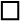 Si ribadisce ancora che il Soggetto ospitante richieda l'osservanza da parte dei tirocinanti delle norme vigenti, nonché delle disposizioni aziendali in materia di sicurezza e di igiene del lavoro e di uso dei mezzi di protezione collettivi e dei dispositivi di protezione individuali messi a loro disposizione; prenda le misure appropriate affinché i tirocinanti non accedano alle zone che li espongono ad un rischio grave e specifico.OBBLIGHI DEL BENEFICIARIO DEL PERCORSO IN ALTERNANZACon la sottoscrizione del presente Progetto formativo, il tirocinante si impegna al rispetto delle seguenti regole nel corso del tirocinio:svolgere le attività previste dal presente Progetto formativo individuale e concordate con i tutor del soggetto promotore e del soggetto ospitante, osservando gli orari concordati, rispettando l’ambiente di lavoro e le esigenze di coordinamento dell’attività di tirocinio con l’attività del datore di lavoro; rispettare i regolamenti aziendali e le norme in materia di igiene, salute e sicurezza sui luoghi di lavoro ed in particolare garantire l’effettiva frequenza alle attività formative erogate ai sensi del D.Lgs. 81/08 “Testo Unico sulla salute e sicurezza sul lavoro”;completare in tutte le sue parti, l'apposito registro di presenza in azienda;eseguire i compiti secondo le indicazioni ricevute dal tutor del soggetto ospitante, nell’ambito di quanto previsto dal presente Progetto Formativo;frequentare gli ambienti aziendali e utilizzare le attrezzature poste a disposizione secondo i tempi e le modalità previste dal presente Progetto Formativo e che verranno successivamente fornite in coerenza con questo, rispettando in ogni caso le norme e le prassi aziendali di cui verrà portato a conoscenza.redigere, al termine del periodo di tirocinio, una relazione sull'attività svolta; rispettare gli obblighi di riservatezza circa processi produttivi, prodotti od altre notizie relative all'azienda di cui venga a conoscenza sia durante che dopo lo svolgimento del tirocinio;avvisare tempestivamente sia l’Azienda che la Scuola se impossibilitato a recarsi nel luogo del Tirocinio; a presentare idonea certificazione in caso di malattia;Raggiungere autonomamente la sede del soggetto ospitante in cui si svolgerà il tirocinio;Non pretendere compensi o indennizzi di qualsiasi natura in conseguenza della partecipazione al programma di tirocinio;Il tirocinante dichiara di essere a conoscenza che, ai sensi della Convenzione sopra richiamata:1. in caso di proprio comportamento tale da far venir meno le finalità del Progetto formativo, le parti potranno recedere dalla Convenzione stessa e conseguentemente interrompere il tirocinio;2. ha la possibilità di interrompere il tirocinio in qualsiasi momento, dandone comunicazione al tutor del soggetto promotore e al tutor del soggetto ospitante3.per la partecipazione al tirocinio riceverà, se previsto, quanto definito al precedente punto Indennità di partecipazione4. la valutazione dell'attività svolta nel corso del tirocinio sarà considerata nell'ambito o della certificazione complessiva del percorso formativo.Con la sottoscrizione del presente Progetto formativo, il tirocinante, il soggetto promotore e il soggetto ospitante si danno reciprocamente atto che il suddetto Progetto è parte integrate della convenzione e altresì dichiarano:Che le informazioni contenuto nel presente Progetto formativo sono rese ai sensi dell’articolo 47 del D.P.R. 28/12/2000 n. 445 e di essere consapevoli delle responsabilità penali cui può andare incontro in caso di dichiarazione mendace o di esibizione di atto falso o contenente dati non rispondenti a verità, ai sensi dell’articolo 76 del D.P.R. 28/12/2000 n. 445;Di esprimere, ai sensi del D.lgs. 30 giugno 2003, n. 196, il consenso al trattamento, anche automatizzato, dei dati personali contenuti nel presente Progetto formativo, inclusa la loro eventuale comunicazione a soggetti terzi specificatamente incaricati, limitatamente ai fini della corretta gestione del tirocinio, da parte del soggetto promotore e del soggetto ospitante e ai fini delle funzioni di controllo e monitoraggio, da parte di Regione Lombardia, fatto salvo quanto stabilito dall’art. 7 del D.lgs. 30 giugno 2003, n. 196.Data:Lodi, /__/2023Firma per presa visione ed accettazione del Tirocinante del percorso in alternanza     __________________________________Il soggetto promotore    I.I.S  “A. VOLTA” Dirigente scolastico  prof. Marco De Giorgi  _________________________________Denominazione  Azienda ospitanteTimbro dell’Azienda Firma:  Dott./Ing./Sig. ___________________________________APPENDICE            (Nel caso di TIROCINANTE MINORENNE)Il sottoscritto _________________________________________________________________________Nato a _________________________________________                    il  ___________________________ Residente in  _________________________________________via  ______________________________C.A.P. __________________       Provincia ___________________________________________________Codice Fiscale _________________________________________________________________________In qualità di: ______________del Tirocinante ______________________________________________DICHIARADi aver preso visione:Della Convenzione sottoscritta dal soggetto promotore e dal soggetto ospitante sulla base della quale viene attuato il tirocinio;Del presente Progetto formativo Individuale;e di accettare integralmente quanto esposto, ed in particolare di quanto indicato alla sezione “Obblighi del tirocinante”:Di autorizzare mio figlio __________________________________________ a partecipare alle attività di tirocinio previste dal presente Progetto formativo, secondo le modalità in esso definite.Di assumere la piena responsabilità dei seguenti effetti della firma del Progetto formativo:Con la sottoscrizione del presente Progetto formativo, il tirocinante, il soggetto promotore e il soggetto ospitante si danno reciprocamente atto e altresì dichiarano alle Pubbliche Amministrazioni incaricate delle funzioni di controllo e monitoraggio delle attività di tirocinioChe le informazioni contenute nel presente Progetto formativo sono rese ai sensi dell’articolo 47 del D. P. R.  28/12/2000 n° 445 e di essere consapevole delle responsabilità  penali cui può andare incontro in caso di dichiarazione mendace o di esibizione di atto falso o contenente dati non rispondenti a verità, ai sensi dell’ articolo 76 del D. P. R.  28/12/2000  n° 45;Di esprimere, ai sensi del D. Lgs 30 giugno 2003 n° 196, il consenso al trattamento, anche automatizzato, dei dati personali e sensibili contenuti nel presente Progetto formativo, inclusa la loro eventuale comunicazione a soggetti terzi specificatamente incaricati, limitatamente ai fini della corretta gestione del tirocinio, da parte del soggetto promotore e del soggetto ospitante e ai fini delle proprie funzioni di controllo e monitoraggio, da parte di Regione Lombardia, fatto salvo quanto stabilito dall’Art. 7 del D. Lgs. n° 196 del 30 giugno 2003.Data:Lodi, _______________ Firma per presa visione ed accettazione del genitore del Tirocinante minorenne        __________________________________Privato Pubblico Titolare Dipendente con contratto a tempo indeterminato Socio lavoratore Dirigente Responsabile